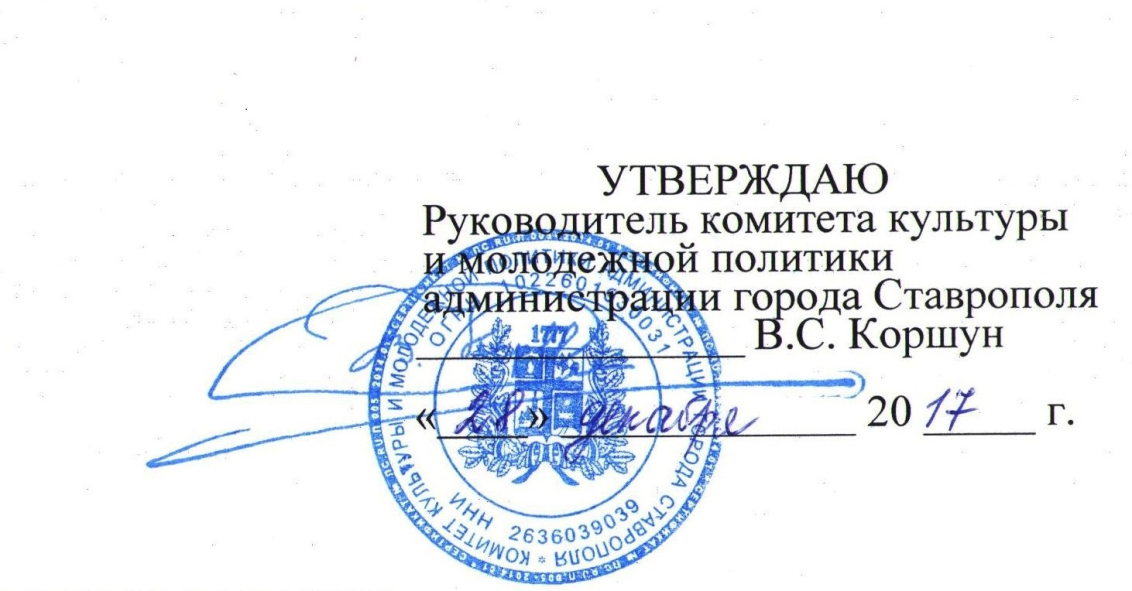 УТОЧНЕННОЕ МУНИЦИПАЛЬНОЕ ЗАДАНИЕ ____на 2017 год и плановый период 2018 и 2019 годов на 28.12.2017 г.Наименование муниципального учреждения города Ставрополя: муниципальное бюджетное учреждение дополнительного образования «Детская школа  искусств № 4» города Ставрополя___________________________________________________________________________________Виды деятельности муниципального учреждения города Ставрополя: образование дополнительное детей и взрослых______________________________________________________Вид муниципального учреждения города Ставрополя: Детская школа искусств 1011020 (указывается вид муниципального учреждения из базового                                                                                                                                                                     (отраслевого) перечня)Часть I. Сведения об оказываемых муниципальных услугахРаздел 1.1.1. Наименование муниципальной услуги: реализация дополнительных общеобразовательных предпрофессиональныхпрограмм в области искусств.2. Категории потребителей муниципальной услуги:физические лица, имеющие необходимые для освоения соответствующей образовательной программы творческие способности и физические данные.  3. Показатели, характеризующие объем и (или) качество муниципальной услуги (2):3.1. Показатели, характеризующие качество муниципальной услуги:Допустимые (возможные) отклонения от установленных показателей качества муниципальной услуги, в пределах которых муниципальное задание считается выполненным (процентов)3.2. Показатели, характеризующие объем муниципальной услуги:Допустимые (возможные) отклонения от установленных показателей объема муниципальной услуги, в пределах которых муниципальное задание считается выполненным (процентов)4.Нормативные правовые акты, устанавливающие предельный размер платы (цену, тариф) либо порядок ее (его) установления:5. Порядок оказания муниципальной услуги:5.1. Нормативные правовые акты, регулирующие порядок оказания муниципальной услуги:-Конституция Российской Федерации;-Бюджетный кодекс Российской Федерации;- Гражданский кодекс Российской Федерации;- Федеральный закон от 06 октября 2003 г.№ 131-ФЗ «Об общих принципах организации местного самоуправления в Российской Федерации»;- Федеральный закон  № 273-ФЗ от 29 декабря 2012 г. «Об образовании в Российской Федерации»;- Федеральный закон «Основы законодательства РФ о культуре» от 09.10.1992 № 3612-1;- Федеральный закон от 21 декабря 1994 г. № 68-ФЗ «О пожарной безопасности»- Федеральный закон от 30 марта 1999 г. № 52-ФЗ «О санитарно-эпидемиологическом благополучии населения»;- приказ Министерства культуры Российской Федерации от 16.07.2013 № 998 «Об утверждении Перечня дополнительных предпрофессиональных программ в области искусств»;- приказ Министерства культуры Российской Федерации от 12 марта 2012 г. № 162 «Об утверждении федеральных государственных требований к минимуму содержания, структуре и условиям реализации дополнительной предпрофессиональной общеобразовательной программы в области музыкального искусства «Народные инструменты» и сроку обучения по этой программе»;- приказ Министерства культуры Российской Федерацииот 12 марта 2012 г. № 163«Об утверждении федеральных государственных требований к минимуму содержания, структуре и условиям реализации дополнительной предпрофессиональной общеобразовательной программы в области музыкального искусства «Фортепиано» и сроку обучения по этой программе»;- приказ Министерства культуры Российской Федерацииот 12 марта 2012 г. № 164«Об утверждении федеральных государственных требований к минимуму содержания, структуре и условиям реализации дополнительной предпрофессиональной общеобразовательной программы в области музыкального искусства «Струнные инструменты» и сроку обучения по этой программе»;- приказ Министерства культуры Российской Федерации от 12 марта 2012 г. № 165«Об утверждении федеральные государственные требований к минимуму содержания, структуре и условиям реализации дополнительной предпрофессиональной общеобразовательной программы в области музыкального искусства «Духовые и ударные инструменты» и сроку обучения по этой программе»;- приказ Министерства культуры Российской Федерации от 12 марта 2012 г. № 156«Об утверждении федеральные государственные требований к минимуму содержания, структуре и условиям реализации дополнительной предпрофессиональной общеобразовательной программы в области изобразительного искусства «Живопись» и сроку обучения по этой программе»;- приказ Министерства образования и науки Российской Федерации от 29.08.2015 № 1008 «Об утверждении Порядка организации и осуществления образовательной деятельности по дополнительным общеобразовательным программам».- Устав муниципального бюджетного учреждения дополнительного образования «Детская школа искусств №4» города Ставрополя, утвержденный приказом комитета культуры и молодежной политики администрации города Ставрополя от «06» апреля 2016года №97-ОД;- лицензия  на осуществление образовательной деятельности 26Л01 № 0000658 от26 мая 2014 г., выданная министерством образования и молодежной политики Ставропольского края.5.2. Порядок информирования потенциальных потребителей муниципальной услуги:Раздел 1.2.1. Наименование муниципальной услуги: реализация дополнительных общеразвивающих программ.2. Категории потребителей муниципальной услуги:физические лица.  3. Показатели, характеризующие объем и (или) качество муниципальной услуги:3.1. Показатели, характеризующие качество муниципальной услуги (2):Допустимые (возможные) отклонения от установленных показателей качества муниципальной услуги, в пределах которых муниципальное задание считается выполненным (процентов)3.2. Показатели, характеризующие объем муниципальной услуги:Допустимые (возможные) отклонения от установленных показателей объема муниципальной услуги, в пределах которых муниципальное задание считается выполненным (процентов)4.Нормативные правовые акты, устанавливающие предельный размер платы (цену, тариф) либо порядок ее (его) установления:5. Порядок оказания муниципальной услуги:5.1. Нормативные правовые акты, регулирующие порядок оказания муниципальной услуги:-Конституция Российской Федерации;-Бюджетный кодекс Российской Федерации;- Федеральный закон от 06 октября 2003 г.№ 131-ФЗ «Об общих принципах организации местного самоуправления в Российской Федерации»;- Федеральный закон  № 273-ФЗ от 29 декабря 2012 г. «Об образовании в Российской Федерации»;- Федеральный закон «Основы законодательства РФ о культуре» от 09.10.1992 № 3612-1;- Федеральный закон от 21 декабря 1994 г. № 68-ФЗ «О пожарной безопасности»- Федеральный закон от 30 марта 1999 г. № 52-ФЗ «О санитарно-эпидемиологическом благополучии населения»;- приказ Министерства образования и науки Российской Федерации от 29.08.2015 № 1008 «Об утверждении Порядка организации и осуществления образовательной деятельности по дополнительным общеобразовательным программам».- письмо Министерства культуры Российской Федерации от 19 ноября 2013 г. № 191-01-39/06-ГИ . Приложение к письму: «Рекомендации по организации образовательной деятельности  при реализации общеразвивающих программ в области искусства»;- Устав муниципального бюджетного учреждения дополнительного образования «Детская  школа искусств № 4» города Ставрополя, утвержденный приказом комитета культуры и молодежной политики администрации города Ставрополя от «06» апреля 2016года № 97-ОД;- лицензия  на осуществление образовательной деятельности 26Л01 № 0000658 от26 мая 2014 г., выданная министерством образования и молодежной политики Ставропольского края.5.2. Порядок информирования потенциальных потребителей муниципальной услуги:Часть II. Сведения о выполняемых работахРаздел 21. Наименование работы: организация и проведение олимпиад, конкурсов, мероприятий, Направленных на выявление и развитие у обучающихся интеллектуальных и творческих способностей к занятия физической культурой и спортом, интереса к научной (научно-исследовательской) деятельности, творческой деятельности, физкультурно-спортивной деятельности.1.1. Категории потребителей работы: в интересах общества.1.2. Показатели, характеризующие объем и (или) качество работы:1.3. Показатели, характеризующие качество работы (3): Допустимые (возможные) отклонения от установленных показателей качества работы, в пределах которых муниципальное задание считается выполненным (процентов)3.2. Показатели, характеризующие объем работы:Допустимые (возможные) отклонения от установленных показателей объема работы, в пределах которых муниципальное задание считается выполненным (процентов)2. Наименование работы: организация и проведение культурно-массовых мероприятий.2.1 Категории потребителей работы:  физические лица.2.2. Показатели, характеризующие объем и (или) качество работы:2.3 Показатели, характеризующие качество работы (3): Допустимые (возможные) отклонения от установленных показателей качества работы, в пределах которых муниципальное задание считается выполненным (процентов)3.2. Показатели, характеризующие объем работы:Допустимые (возможные) отклонения от установленных показателей объема работы, в пределах которых муниципальное задание считается выполненным (процентов)Часть III. Прочие сведения о муниципальном задании1. Порядок контроля за выполнением муниципального задания:2. Условия и порядок досрочного прекращения исполнения муниципального задания: в порядке, предусмотренном законодательством Российской Федерации, муниципальными правовыми актами города Ставрополя.3. Требования к отчетности об исполнении муниципального задания:3.1. Учреждение представляют Учредителю отчет о выполнении муниципального задания по форме, приведенной в приложении к настоящему муниципальному заданию.3.2. Учреждение предоставляетУчредителю отчет о выполнении муниципального задания ежеквартально  в срок до 20 числа месяца следующего за отчетным кварталом. В случае невыполнения муниципального задания вместе с отчетом о выполнении муниципального задания предоставляется пояснительная записка с обоснованием причин невыполнения муниципального задания. В случае не предоставления Учреждением запрашиваемой отчетности Учредитель вправе приостановить доведение объема финансирования Учреждению.3.3. Иные требования к отчету об исполнении муниципального задания: учреждение осуществляет использование субсидии в целях оказания муниципальных услуг (выполнения работ) в соответствии с требованиями к качеству и объему, порядку оказания муниципальных услуг.3.4. Иная информация, необходимая для контроля за исполнением муниципального задания: изменения могут вноситься в муниципальное задание по инициативе Учреждения, которое должно предоставить документы, обосновывающие вносимые изменения. Учредитель вправе изменять размер субсидии в течение срока выполнения муниципального задания в случае внесения изменений в муниципальное задание. Изменения оформляются в письменном виде и становятся неотъемлемой частью муниципального задания.4. Муниципальное задание и отчет о выполнении муниципального задания размещаются на официальном сайте в информационно-телекоммуникационной сети «Интернет» по размещению информации о государственных и муниципальных учреждениях (www.bus.gov.ru) в соответствии с Порядком предоставления информации государственным (муниципальным) учреждением, ее размещения на официальном сайте в сети Интернет и ведения указанного сайта, утвержденным приказом Министерства финансов Российской Федерации от 21 июля 2011 г. № 86н.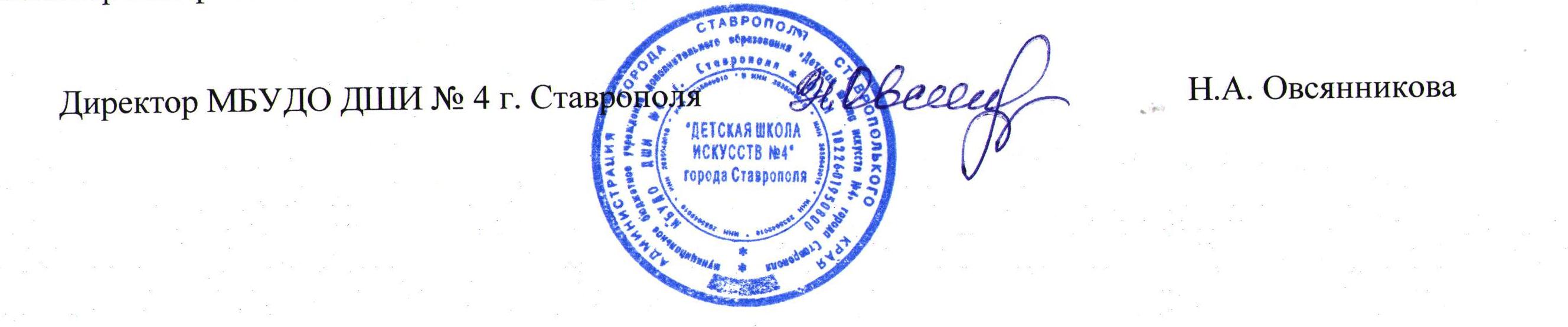 Форма поОКУДКодпо сводному рееструпо ОКВЭДКодыФорма поОКУДКодпо сводному рееструпо ОКВЭД0506001Форма поОКУДКодпо сводному рееструпо ОКВЭДФорма поОКУДКодпо сводному рееструпо ОКВЭДФорма поОКУДКодпо сводному рееструпо ОКВЭД85.41Форма поОКУДКодпо сводному рееструпо ОКВЭДФорма поОКУДКодпо сводному рееструпо ОКВЭДФорма поОКУДКодпо сводному рееструпо ОКВЭДУникальный номер по базовому (отраслевому) перечню11.Д04.0Уникальный номер реестровой записиПоказатель, характеризующий содержание муниципальной услугиПоказатель, характеризующий содержание муниципальной услугиПоказатель, характеризующий содержание муниципальной услугиПоказатель, характеризующий условия (формы) оказания муниципальной услугиПоказатель, характеризующий условия (формы) оказания муниципальной услугиПоказатель качества муниципальной услугиПоказатель качества муниципальной услугиПоказатель качества муниципальной услугиЗначение показателя качества муниципальной услугиЗначение показателя качества муниципальной услугиЗначение показателя качества муниципальной услугиУникальный номер реестровой записиКатегорияпотребителей (наименование показателя)Направленность образователь-ной программы(наименование показателя)Наименование образователь-ной программы _______ (наименование показателя)Формы образова-тельных программ(наименование показателя)Платность муниципальной услуги(наименование показателя)наименование показателяединица измерения по ОКЕИединица измерения по ОКЕИ2017 год(очередной финансовый год)2018 год(1-й год планового периода)2019  год(2-й год плано-вого периода)Уникальный номер реестровой записиКатегорияпотребителей (наименование показателя)Направленность образователь-ной программы(наименование показателя)Наименование образователь-ной программы _______ (наименование показателя)Формы образова-тельных программ(наименование показателя)Платность муниципальной услуги(наименование показателя)наименование показателянаименованиекод2017 год(очередной финансовый год)2018 год(1-й год планового периода)2019  год(2-й год плано-вого периода)123456789101112077010000131015490611Д04000200300401005101101обучающиеся за исключением обучающихся с ограниченными возможностями здоровья (ОВЗ) и детей-инвалидовхудожественнаянародные инструментыочнаябезвозмезднаяСохранность контингента обучающихся;Число обучающихся (человек)792353948077010000131015490611Д04000200300401005101101обучающиеся за исключением обучающихся с ограниченными возможностями здоровья (ОВЗ) и детей-инвалидовхудожественнаянародные инструментыочнаябезвозмезднаяКоличество обучающихся, принявших в различных фестивалях. конкурсах и смотрах;Число обучающихся (человек)7925710077010000131015490611Д04000200300401005101101обучающиеся за исключением обучающихся с ограниченными возможностями здоровья (ОВЗ) и детей-инвалидовхудожественнаянародные инструментыочнаябезвозмезднаяКоличество детей, привлекаемых к участию в творческих мероприятияхЧисло обучающихся (человек)792202430077010000131015490611Д04000200300101008101101обучающиеся за исключением обучающихся с ограниченными возможностями здоровья (ОВЗ) и детей-инвалидовхудожественнаяфортепианоочнаябезвозмезднаяСохранность контингента обучающихся;Число обучающихся (человек)792696881Количество обучающихся, принявших в различных фестивалях. конкурсах и смотрах;Число обучающихся (человек)792151720Количество детей, привлекаемых к участию в творческих мероприятияхЧисло обучающихся (человек)792202225077010000131015490611Д04000200300201007101101обучающиеся за исключением обучающихся с ограниченными возможностями здоровья (ОВЗ) и детей-инвалидовхудожественнаяструнные инструментыочнаябезвозмезднаяСохранность контингента обучающихся;Число обучающихся (человек)792181618077010000131015490611Д04000200300201007101101обучающиеся за исключением обучающихся с ограниченными возможностями здоровья (ОВЗ) и детей-инвалидовхудожественнаяструнные инструментыочнаябезвозмезднаяКоличество обучающихся, принявших в различных фестивалях. конкурсах и смотрах;Число обучающихся (человек)792679077010000131015490611Д04000200300201007101101обучающиеся за исключением обучающихся с ограниченными возможностями здоровья (ОВЗ) и детей-инвалидовхудожественнаяструнные инструментыочнаябезвозмезднаяКоличество детей, привлекаемых к участию в творческих мероприятияхЧисло обучающихся (человек)7926810077010000131015490611Д04000200300801001101102обучающиеся за исключением обучающихся с ограниченными возможностями здоровья (ОВЗ) и детей-инвалидовхудожественнаяживописьочнаябезвозмезднаяСохранность контингента обучающихся;Число обучающихся (человек)792134133133Количество обучающихся, принявших в различных фестивалях. конкурсах и смотрах;Число обучающихся (человек)792152020Количество детей, привлекаемых к участию в творческих мероприятияхЧисло обучающихся (человек)79255657010Уникальный номер реестровой записиПоказатель, характеризующий содержание муниципальной услугиПоказатель, характеризующий содержание муниципальной услугиПоказатель, характеризующий содержание муниципальной услугиПоказатель, характеризующий условия (формы) оказания муниципальной услугиПоказатель, характеризующий условия (формы) оказания муниципальной услугиПоказатель объема муниципальной услугиПоказатель объема муниципальной услугиПоказатель объема муниципальной услугиЗначение показателя объемамуниципальной услугиЗначение показателя объемамуниципальной услугиЗначение показателя объемамуниципальной услугиСреднегодовой размерплаты (цена, тариф)Среднегодовой размерплаты (цена, тариф)Среднегодовой размерплаты (цена, тариф)Уникальный номер реестровой записиКатегория потребителей(наименование показателя)Направлен-ностьобразова-тельной программы(наиме-нованиепоказа-теля)______(наименованиепоказателя)Форма образова-тельнойпрограм-мы обучения(наименование показателя)Стоимость муници-пальнойуслуги(наименование показателя)наимено-вание показателяединица измерения по ОКЕИединица измерения по ОКЕИ2017 год(очередной финансо вый год)2018 год(1-й год планового периода)2019 год(2-й год планового периода)2017  год(очередной финансо вый год)2018 год(1-й год планового периода)2019 год(2-й год планового периода)Уникальный номер реестровой записиКатегория потребителей(наименование показателя)Направлен-ностьобразова-тельной программы(наиме-нованиепоказа-теля)______(наименованиепоказателя)Форма образова-тельнойпрограм-мы обучения(наименование показателя)Стоимость муници-пальнойуслуги(наименование показателя)наимено-вание показателянаиме нова-ниекод2017 год(очередной финансо вый год)2018 год(1-й год планового периода)2019 год(2-й год планового периода)2017  год(очередной финансо вый год)2018 год(1-й год планового периода)2019 год(2-й год планового периода)12345678910111213141511Д04.0обучающиеся за исключением обучающихся с ограничен-ными возможностями здоровья (ОВЗ) и детей-инвалидовхудожествен-наяочнаябезвозмез-днаяЧисло обучаю-щихсяЧело-век792256256280---10Нормативный правовой актНормативный правовой актНормативный правовой актНормативный правовой актНормативный правовой актвидпринявший органдатаномернаименование12345Способ информированияСостав размещаемой информацииЧастота обновления информации123Размещение информации у входа в здание образовательного учреждения- информация о виде и наименовании учреждения;- информация о режиме работы образовательного учрежденияПо мере изменения данныхРазмещение информации в помещении образовательного учреждения на информационных стендахПравила зачисления в образовательное учреждение, копии: Устава, лицензий, сведения о бесплатных и платных дополнительных образовательных услугах, цены и тарифы на платные услуги, информация о наименовании, адресе и телефонах образовательного учреждения и вышестоящего органа, информация о предстоящих мероприятиях, лучшие воспитанники школы, достижения образовательного учреждения (кубки, грамоты), Правила внутреннего рудового распорядка образовательного учреждения, сведения о времени и месте предоставления услуг и др.По мере изменения данныхСМИ, Интернет(сайт образовательного учреждения)Информация о деятельности учреждения и направленности предоставляемой услуги в сфере дополнительного образования, количество предоставляемых услуг, возрастные данные потребителя муниципальной услуги, характеристика качества предоставляемой услуги, срок, на который предоставляется муниципальная услуга. Правила зачисления в образовательноеПо мере изменения данныхучреждение, копии: Устава, лицензий, сведения о бесплатных и платных дополнительных образовательных услугах, цены и тарифы на платные услуги, информация о наименовании, адресе и телефонах образовательного учреждения и вышестоящего органа, информация о предстоящих мероприятиях, лучшие воспитанники школы, достижения образовательного учреждения (кубки, грамоты), Правила внутреннего рудового распорядка образовательного учреждения, сведения о времени и месте предоставления услуг, достижения и успехи учащихся и др.Уникальный номер по базовому (отраслевому) перечню11.Г42.0,Уникальный номер реестровой записиПоказатель, характеризующий содержание муниципальной услугиПоказатель, характеризующий содержание муниципальной услугиПоказатель, характеризующий содержание муниципальной услугиПоказатель, характеризующий условия (формы) оказания муниципальной услугиПоказатель, характеризующий условия (формы) оказания муниципальной услугиПоказатель качества муниципальной услугиПоказатель качества муниципальной услугиПоказатель качества муниципальной услугиЗначение показателя качества муниципальной услугиЗначение показателя качества муниципальной услугиЗначение показателя качества муниципальной услугиУникальный номер реестровой записиКатегория потребителей (наименование показателя)Направленность образова-тельнойпрограммы(наименование показателя)__________ наименование показателя) Формы образова-тельной  программы(наименование показателя)Стоимость муниципаль-ной услуги(наименование показателя)наименование показателяединица измерения по ОКЕИединица измерения по ОКЕИ2017  год(очередной финансовый год)2018 год(1-й год планового периода)2019 год(2-й год планового периода)Уникальный номер реестровой записиКатегория потребителей (наименование показателя)Направленность образова-тельнойпрограммы(наименование показателя)__________ наименование показателя) Формы образова-тельной  программы(наименование показателя)Стоимость муниципаль-ной услуги(наименование показателя)наименование показателянаименованиекод2017  год(очередной финансовый год)2018 год(1-й год планового периода)2019 год(2-й год планового периода)123456789101112077010000131015490611Г42002800300401000100101дети за исключением детей с ограниченнымивозможностями здоровья (ОВЗ) и детей-инвалидовхудожественнаяочнаябезвозмезднаяСохранность контингента обучающихся;число обучающихся792209209185077010000131015490611Г42002800300401000100101дети за исключением детей с ограниченнымивозможностями здоровья (ОВЗ) и детей-инвалидовхудожественнаяочнаябезвозмезднаяКоличество обучающихся, принявших в различных фестивалях. конкурсах и смотрах;число обучающихся792353535077010000131015490611Г42002800300401000100101дети за исключением детей с ограниченнымивозможностями здоровья (ОВЗ) и детей-инвалидовхудожественнаяочнаябезвозмезднаяКоличество детей, привлекаемых к участию в творческих мероприятияхчисло обучающихся79215014012010Уникальный номер реестровой записиПоказатель, характеризующий содержание муниципальной услугиПоказатель, характеризующий содержание муниципальной услугиПоказатель, характеризующий содержание муниципальной услугиПоказатель, характеризующий условия (формы) оказания муниципальной услугиПоказатель, характеризующий условия (формы) оказания муниципальной услугиПоказатель объема муниципальной услугиПоказатель объема муниципальной услугиПоказатель объема муниципальной услугиЗначение показателя объемамуниципальной услугиЗначение показателя объемамуниципальной услугиЗначение показателя объемамуниципальной услугиСреднегодовой размерплаты (цена, тариф)Среднегодовой размерплаты (цена, тариф)Среднегодовой размерплаты (цена, тариф)Уникальный номер реестровой записиКате-горияпотребителей (наименование показателя)Направленность образова-тельнойпрограммы(наименование показателя)______наименование показателяФорма обучения (наименование показателя)Стоимость муниципаль-ной услуги (наименование показателя)наименование показателяединица измерения по ОКЕИединица измерения по ОКЕИ2017 год(очередной финансо вый год)2018  год(1-й год планового периода)2019 год(2-й год планового периода)2017  год(очередной финансо вый год)2018  год(1-й год планового периода)2019 год(2-й год планового периода)Уникальный номер реестровой записиКате-горияпотребителей (наименование показателя)Направленность образова-тельнойпрограммы(наименование показателя)______наименование показателяФорма обучения (наименование показателя)Стоимость муниципаль-ной услуги (наименование показателя)наименование показателянаименованиекод2017 год(очередной финансо вый год)2018  год(1-й год планового периода)2019 год(2-й год планового периода)2017  год(очередной финансо вый год)2018  год(1-й год планового периода)2019 год(2-й год планового периода)123456789101112131415077010000131015490611Г42002800300401000100101дети за исключением детей с ограниченнымивозможностями здоровья (ОВЗ) и детей-инвалидовхудо-жественнойнаправ-лен-ностиочнаябезвозмезднаяколичество обучаю-щихсячеловек79220920918510Нормативный правовой актНормативный правовой актНормативный правовой актНормативный правовой актНормативный правовой актвидпринявший органдатаномернаименование12345Способ информированияСостав размещаемой информацииЧастота обновления информации123Размещение информации у входа в здание образовательного учреждения- информация о виде и наименовании учреждения;- информация о режиме работы образовательного учрежденияПо мере изменения данныхРазмещение информации в помещении образовательного учреждения на информационных стендахПравила зачисления в образовательное учреждение, копии: Устава, лицензий, сведения о бесплатных и платных дополнительных образовательных услугах, цены и тарифы на платные услуги, информация о наименовании, адресе и телефонах образовательного учреждения и вышестоящего органа, информация о предстоящих мероприятиях, лучшие воспитанники школы, достижения образовательного учреждения (кубки, грамоты), Правила внутреннего рудового распорядка образовательного учреждения, сведения о времени и месте предоставления услуг и др.По мере изменения данныхСМИ, Интернет(сайт образовательного учреждения)Информация о деятельности учреждения и направленности предоставляемой услуги в сфере дополнительного образования, количество предоставляемых услуг, возрастные данные потребителя муниципальной услуги, характеристика качества предоставляемой услуги, срок, на который предоставляется муниципальная услуга.Правила зачисления в образовательное учреждение, копии: Устава, лицензий, сведения о бесплатных и платных дополнительных образовательных услугах, цены и тарифы на платные услуги, информация о наименовании, адресе и телефонах образовательного учреждения и вышестоящего органа, информация о предстоящих мероприятиях, лучшие воспитанники школы, достижения образовательного учреждения (кубки, грамоты), Правила внутреннего рудового распорядка образовательного учреждения, сведения о времени и месте предоставления услуг, достижения и успехи учащихся и др.По мере изменения данныхУникальный номер по базовому(отраслевому) перечню11.034.1Уникальный номер реестро вой записиПоказатель, характеризующийсодержание работыПоказатель, характеризующийсодержание работыПоказатель, характеризующийсодержание работыПоказатель, характеризующий условия (формы) выполнения работы Показатель, характеризующий условия (формы) выполнения работы Показатель качества работыПоказатель качества работыПоказатель качества работыЗначение показателя качества работыЗначение показателя качества работыЗначение показателя качества работыУникальный номер реестро вой записиСодержание работы(наименование показателя)Наименование работы (наименование показателя)____наименование показателя)___________(наименование показателя)___________(наименование показателя)___________наименование показателяединица измерения по ОКЕИединица измерения по ОКЕИ2017  год(очередной финансовый год)2018 год(1-й год планового периода)20 год(2-й год планового периода)Уникальный номер реестро вой записиСодержание работы(наименование показателя)Наименование работы (наименование показателя)____наименование показателя)___________(наименование показателя)___________(наименование показателя)___________наименование показателянаименованиекод2017  год(очередной финансовый год)2018 год(1-й год планового периода)20 год(2-й год планового периода)123456789101112077010000131015490611034100000000000005101101Подготовка и проведение творческих мероприятий (фестиваль, выставка, конкурс, смотр, олимпиада)             в соответствии с планом работыОрганизация и проведение олимпиад, конкурсов, мероприятий, направленных на выявление и развитие у обучающихся интеллектуальных итворческих способностей к занятия физической культурой и спортом, интереса к научной (научно-исследовательской) деятельности, творческой деятельности, физкультурно-спортивной деятельности Количество конкурсовштук79622210Уникальный номер реестро вой записиПоказатель, характеризующийсодержание работыПоказатель, характеризующийсодержание работыПоказатель, характеризующийсодержание работыПоказатель, характеризующий условия (формы) выполнения работыПоказатель, характеризующий условия (формы) выполнения работыПоказатель объема работыПоказатель объема работыПоказатель объема работыПоказатель объема работыЗначение показателя объема работыЗначение показателя объема работыЗначение показателя объема работыУникальный номер реестро вой записиСодержание работы(наименование показателя))Наименование работы (наименование показателя)_________(наименование показателя)_________(наименование показателя)_________(наименование показателя)наименование показателяединица измерения по ОКЕИединица измерения по ОКЕИописание работы2017 год(очередной финансовый год)2018 год(1-й год планового периода)2019 год(2-й год планового периода)Уникальный номер реестро вой записиСодержание работы(наименование показателя))Наименование работы (наименование показателя)_________(наименование показателя)_________(наименование показателя)_________(наименование показателя)наименование показателянаименованиекодописание работы2017 год(очередной финансовый год)2018 год(1-й год планового периода)2019 год(2-й год планового периода)1234567891011121311.034.1Подготовка и проведение творческих мероприятий (фестиваль, выставка, конкурс, смотр, олимпиада)             в соответствии с планом работыОрганизация и проведение олимпиад, конкурсов, мероприятий, направленных на выявление и развитие у обучающихся интеллектуальных итворческих способностей к занятия физической культурой и спортом, интереса к научной (научно-исследовательской) деятельности, творческой деятельности, физкультурно-спортивной деятельностиНе указаноНе указаноКоличество конкурсовштук796Подготовка и проведение творческих мероприятий (фестиваль, выставка, конкурс, смотр, олимпиада)             в соответствии с планом работы222Организация мероприятий (народные гуляния, торжествен-ные мероприятия, памятные даты)10Уникальный номер по базовому(отраслевому) перечню07.061.1Уникальный номер реестро вой записиПоказатель, характеризующийсодержание работыПоказатель, характеризующийсодержание работыПоказатель, характеризующийсодержание работыПоказатель, характеризующий условия (формы) выполнения работы Показатель, характеризующий условия (формы) выполнения работы Показатель качества работыПоказатель качества работыПоказатель качества работыЗначение показателя качества работыЗначение показателя качества работыЗначение показателя качества работыУникальный номер реестро вой записиСодержание работы(наименование показателя)Наименование работы (наименование показателя)____наименование показателя)___________(наименование показателя)___________(наименование показателя)___________наименование показателяединица измерения по ОКЕИединица измерения по ОКЕИ2017  год(очередной финансовый год)2018 год(1-й год планового периода)20 год(2-й год планового периода)Уникальный номер реестро вой записиСодержание работы(наименование показателя)Наименование работы (наименование показателя)____наименование показателя)___________(наименование показателя)___________(наименование показателя)___________наименование показателянаименованиекод2017  год(очередной финансовый год)2018 год(1-й год планового периода)20 год(2-й год планового периода)123456789101112077010000131015490607061100100000000008105103Подготовка и проведение культурно-массовых мероприятий Организация и проведениеиных зрелищных мероприятий Количество мероприятиийштук79622210Уникальный номер реестро вой записиПоказатель, характеризующийсодержание работыПоказатель, характеризующийсодержание работыПоказатель, характеризующийсодержание работыПоказатель, характеризующий условия (формы) выполнения работыПоказатель, характеризующий условия (формы) выполнения работыПоказатель объема работыПоказатель объема работыПоказатель объема работыПоказатель объема работыЗначение показателя объема работыЗначение показателя объема работыЗначение показателя объема работыУникальный номер реестро вой записиСодержание работы(наименование показателя))Наименование работы (наименование показателя)_________(наименование показателя)_________(наименование показателя)_________(наименование показателя)наименование показателяединица измерения по ОКЕИединица измерения по ОКЕИописание работы2017 год(очередной финансовый год)2018 год(1-й год планового периода)2019 год(2-й год планового периода)Уникальный номер реестро вой записиСодержание работы(наименование показателя))Наименование работы (наименование показателя)_________(наименование показателя)_________(наименование показателя)_________(наименование показателя)наименование показателянаименованиекодописание работы2017 год(очередной финансовый год)2018 год(1-й год планового периода)2019 год(2-й год планового периода)1234567891011121307.061.1Подготовка и проведение культурно-массовых мероприятий Организация и проведениеиных зрелищныхНе указаноНе указаноКоличество мероприятийштук796Подготовка и проведение культурно-массовых мероприятий (иные зрелищные мероприятия)в соответствии с планом работы22210Форма контроляПериодичностьОтраслевые (функциональные) органы администрации города Ставрополя, осуществляющие контроль за выполнением муниципального задания123Внутренний контроль-оперативный;-плановый;По выявленным проблемам, фактам, жалобам в отношении предоставляемых услуг1 раз в кварталДиректор, заместители директораДиректор, заместители директораВнешний контроль-проведение мониторинга основных показателей-анализ обращений и жалоб граждан-проведение контрольных мероприятий1 раз в кварталПо выявленным проблемам, фактам, жалобам в отношении предоставляемых услугНе реже 1 раза в годКомитет культуры и молодежной политики администрации города Ставрополя и иные контролирующие организацииВнутренний контроль финансово-хозяйственной деятельности:-документальный контроль исполнения процесса оказания услуг путем проверки наличия, оформления и ведения нормативных и технических документов1 раз в кварталДиректор, руководители структурных подразделений